UNIVERSIDADE FEDERAL DO PIAUÍ 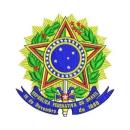 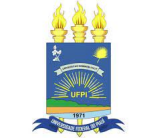 CALENDÁRIO DE COLAÇÕES DE GRAUPeríodo Letivo 2023.1, -  PREG/UFPI.CENTRODATADiaHORACURSOSLOCALC C S  19.093ª feira19h30Educação Física, Enfermagem, Farmácia Nutrição e Odontologia.Espaço Noé MendesCCA20.094ª feira19h30Eng. Agronômica e Med. Veterinária.Espaço Noé MendesCCHL121.095ª feira19h30C. Contábeis, Economia, Geografia. Espaço Noé MendesCCHL 222.096ª feira19h30Filosofia, História, Letras (Port. Inglês e Francês. Espaço Noé MendesCCHL 325.092ª feira19h30Direito, Administração, C. Sociais, C. Políticas, Serv. Social. Espaço Noé MendesCCE 26.093ª feira19h30Artes Visuais, Design da moda, Comunicação Social, Música e Pedagogia (manhã, tarde, noite).Espaço Noé MendesCCN 127.094ª feira19h30Estatística, Física, Matemática, Química.Espaço Noé MendesCT 28.095ª feira19h30 Arquitetura e Urbanismo, Eng. Civil, Eng. Cartográfica, Eng. Elétrica, Eng. Mecânica, Eng. Materiais e Eng. Produção. Espaço Noé MendesCCN 229.096ª feira19h30Arqueologia, Biologia, Ciência da Computação, Ciências da Natureza. Espaço Noé MendesCampus de BOM JESUS 104.104ª feira19h30Eng. Agronômica, Engenharia Florestal e Zootecnia.Auditório do CampusCampus de BOM JESUS 2 05.105ª feira19h30Med. Veterinária, C. Biológicas e LEDOC. Auditório do CampusCampus de FLORIANO06.106ª feira19h30Adm., C. Biológicas, Enfermagem, Ledoc e e Pedagogia.  Auditório da FAESFLETRAS LIBRAS10.103ª feira19h30Letras LibrasPICOS 116.102ª feira19h30Ciências Biológicas, Letras e Pedagogia.Auditório do CampusPICOS 217.103ª feira19h30Administração, História, Matemática e LEDOC. Auditório do CampusPICOS 318.104ª feira19h30Enfermagem, Nutrição e Sistemas de Informação. 50 Auditório do CampusPICOS (MEDICINA)28.10sábado19h30MEDICINA Espaço de Eventos